Informe Concluyente 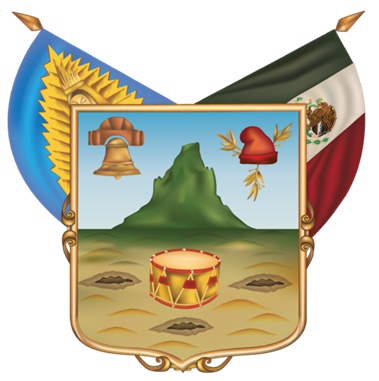 Proceso Electoral Local en el estado de HidalgoDel 12 de febrero al 18 de octubre de 2020PresentaciónEl presente informe tiene como objetivo dar cuenta del cumplimiento por parte de los concesionarios de radio y televisión monitoreados en el estado de Hidalgo, respecto a la transmisión de los promocionales pautados para partidos políticos nacionales, locales, candidatos independientes y autoridades electorales durante el proceso electoral local, que abarcó el periodo del 12 de febrero al 18 de octubre de 2020.
Etapas del proceso electoral localEl informe se divide en cinco apartados: Señales monitoreadas en la entidadCumplimiento general durante el Proceso ElectoralCumplimiento final por emisoraCumplimiento final por Partido Político y Candidatos independientesCumplimiento final por Autoridad ElectoralSeñales monitoreadas en la entidadLa verificación y monitoreo de la transmisión de las 33 señales, se realiza a través de siete centros de verificación y monitoreo (CEVEM) ubicados en Huejutla de Reyes, Ixmiquilpan, Actopan, Tulancingo de Bravo, Tula de Allende, Pachuca de Soto y Tepeapulco, en el estado de Hidalgo.Tabla 1. Distribución de señales por CEVEMCumplimiento general durante el Proceso ElectoralDurante el Proceso Electoral Local en el estado de Hidalgo, fue posible el monitoreo y verificación de 364,343 promocionales; de los cuales se corroboró la transmisión de 362,262, con lo que se presentó un porcentaje de cumplimiento inicial de 99.43%.Inicialmente se presentaron 2,081 promocionales omitidos de los cuales se verificaron 1,536 reprogramaciones relacionadas a dichas omisiones y se transmitieron 1,194 con lo que el porcentaje de cumplimiento final fue del 99.76%Cumplimiento final por emisoraDurante el Proceso Electoral Local, se monitorearon 33 emisoras, las cuales se ubicaron en rangos de cumplimiento final de entre 98.30 y el 100% de acuerdo con la siguiente distribución:Tabla 2. Rango de cumplimiento por emisoraA continuación se presenta a detalle el cumplimiento por cada una de las 33 emisoras:Gráfica 1. Cumplimiento en el PEL, según emisora monitoreadaTabla 3. Emisoras monitoreadas, según porcentaje de cumplimientoCumplimiento final por Partido Político y Candidatos independientesDurante el Proceso Electoral Local en el estado de Hidalgo, se verificaron 229,975 promocionales de partidos políticos nacionales, locales y Candidatos independientes, de los cuales se comprobó la transmisión de 229,387 (Incluyendo reprogramaciones). Lo anterior representa 99.74% de cumplimiento final.Tabla 4. Cumplimiento, según partido políticoGráfica 2. Cumplimiento final según partido político y C.I. 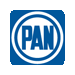 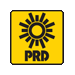 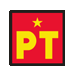 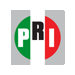 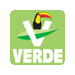 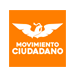 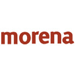 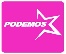 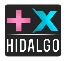 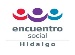 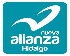 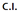 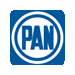 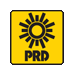 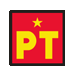 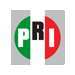 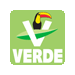 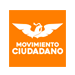 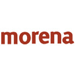 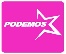 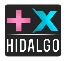 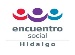 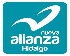 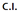 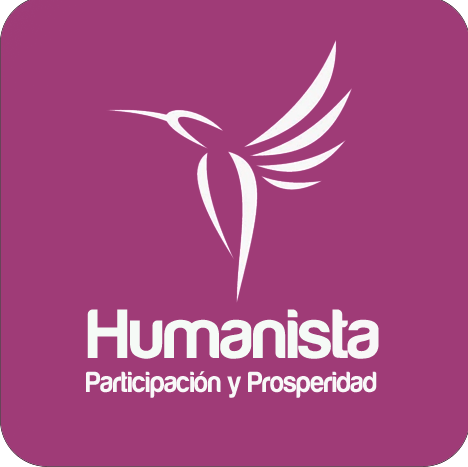 Cumplimiento final por Autoridad ElectoralPara el caso de las Autoridades Electorales, durante el PEL se verificaron 134,368 promocionales, de los cuales se corroboró la transmisión de 134,069 (Incluyendo reprogramaciones). Lo anterior representa 99.78% de cumplimiento final.Tabla 4. Cumplimiento final, según autoridad electoralGráfica 3. Cumplimiento, según autoridad electoral.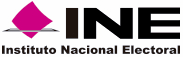 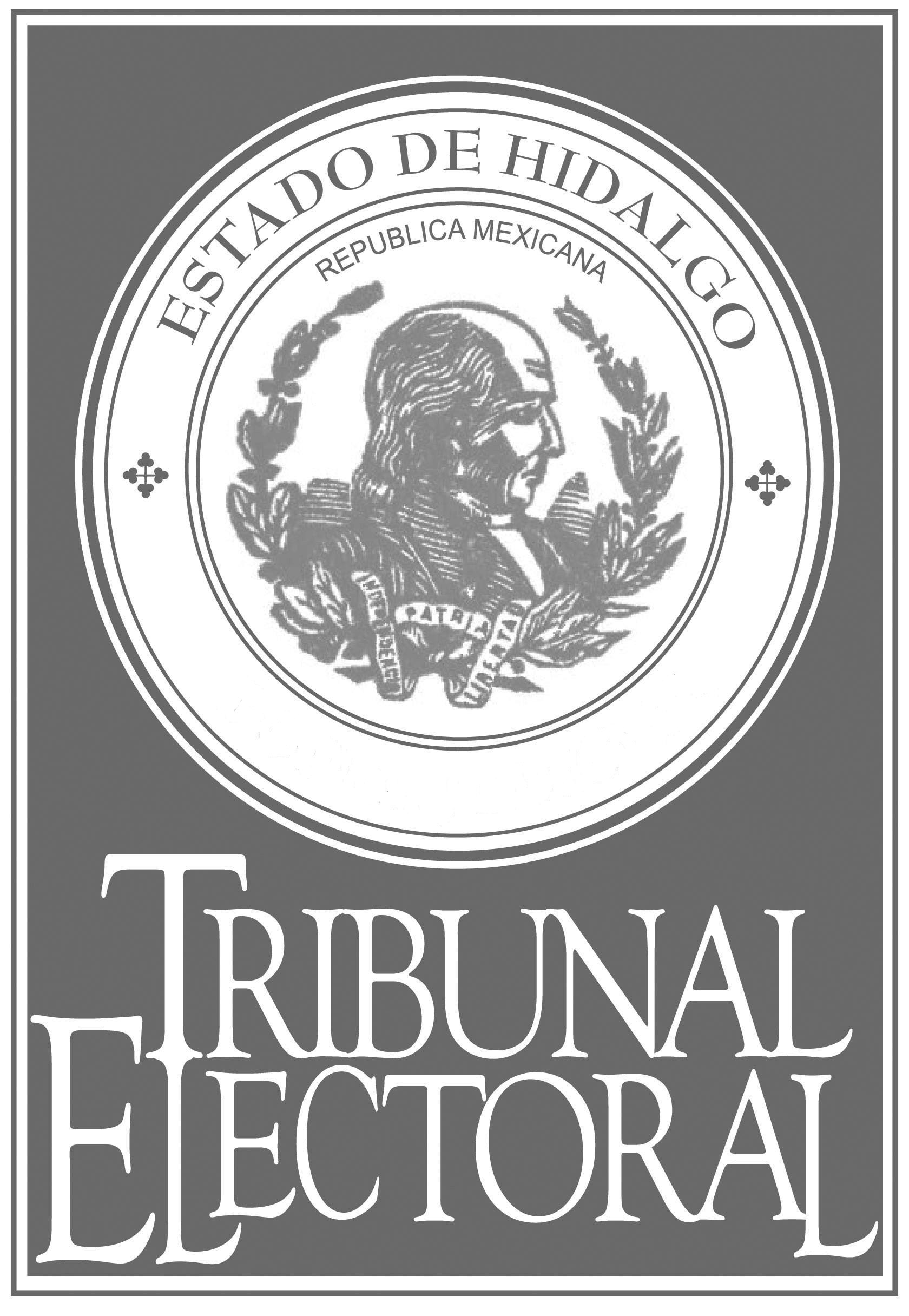 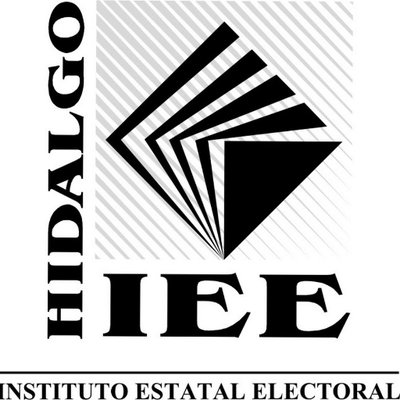 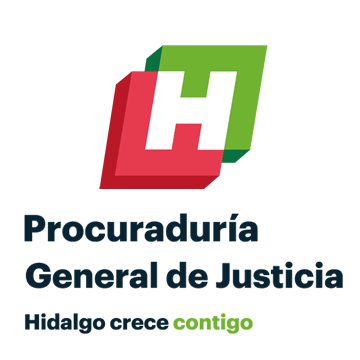 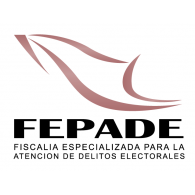 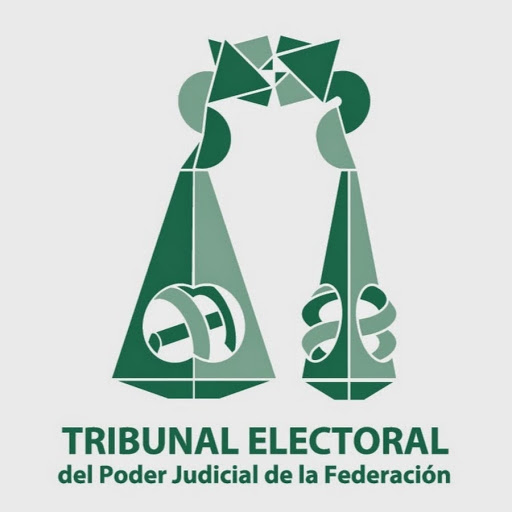 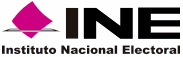 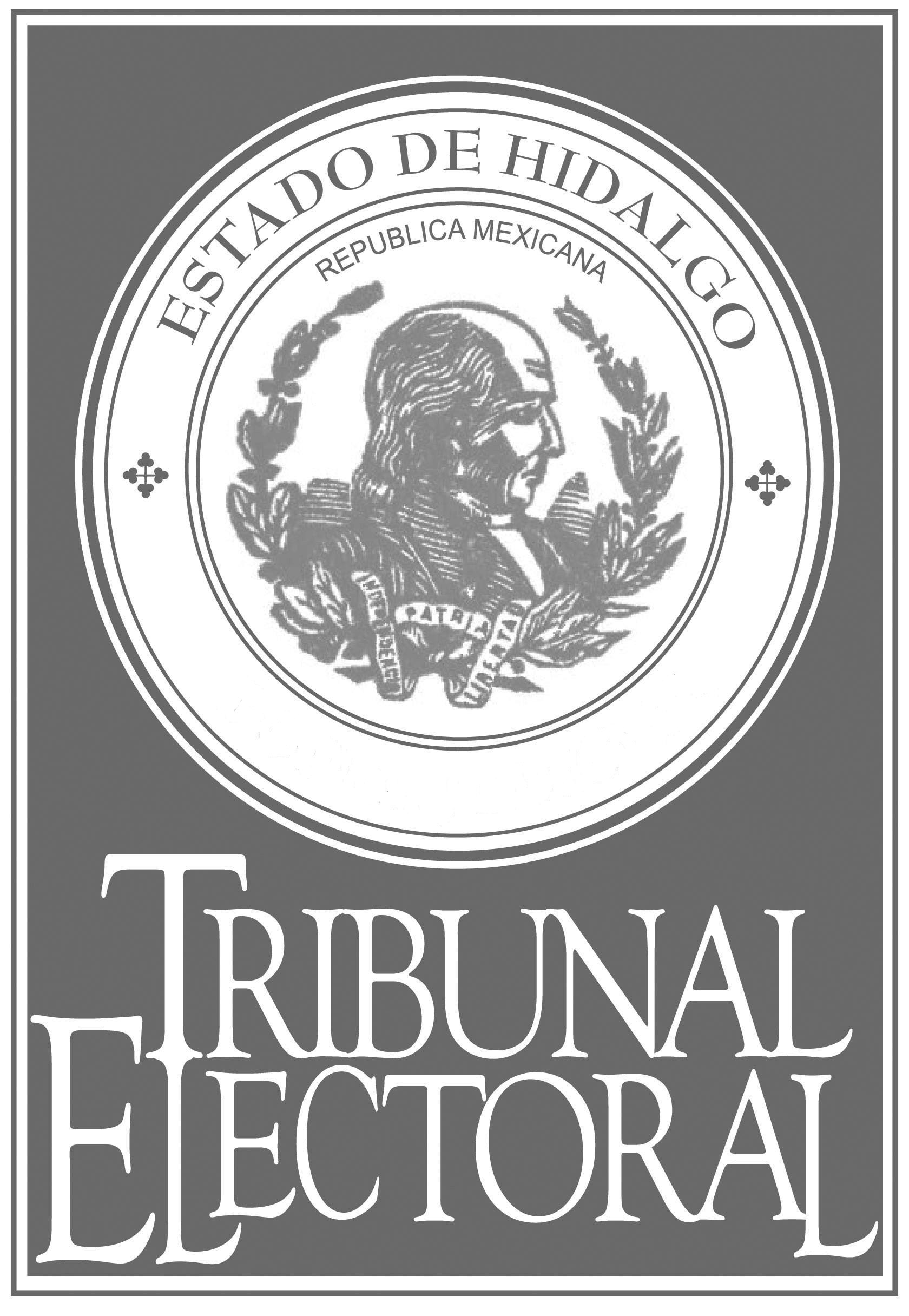 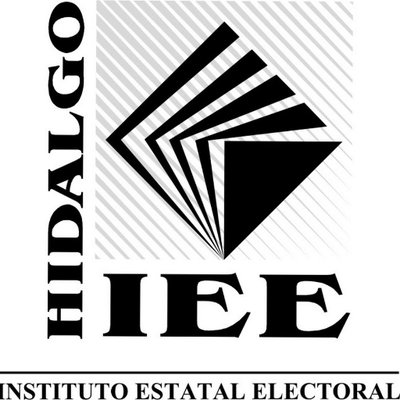 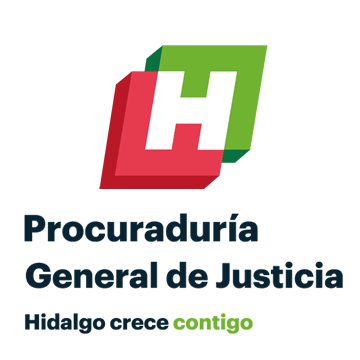 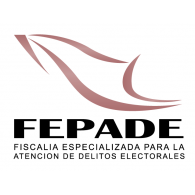 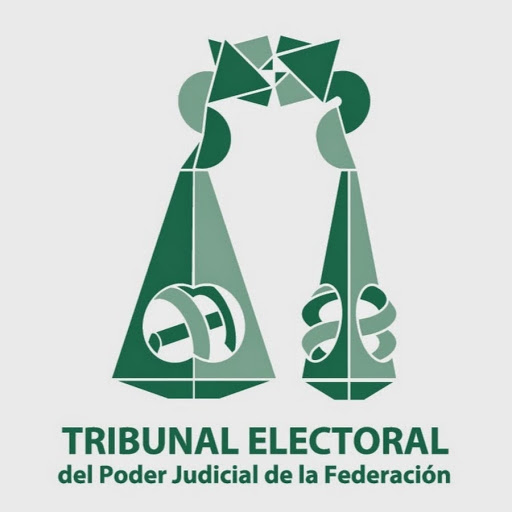 PrecampañaIntercampañaIntercampaña(Reanudación)CampañaPeriodo de ReflexiónJornada ElectoralDel 12 de febrero al 08 de marzo de 2020Del 09 de marzo al 04 de abril de 2020Del 16 de agosto al 04 de septiembre de 2020Del 05 de septiembre al 14 de octubre de 2020Del 15 al 17 de octubre de 202018 de octubrede 2020CEVEMAMFMTDTTotal48-HUEJUTLA DE REYES121449-IXMIQUILPAN051650-ACTOPAN020251-TULANCINGO DE BRAVO132652-TULA DE ALLENDE020253-PACHUCA DE SOTO1641154-TEPEAPULCO0112TOTAL321933Promocionales verificadosPromocionales transmitidos Promocionales no transmitidos % Cumplimiento inicialReprogramaciones verificadasReprogramaciones transmitidas Cumplimiento final% Cumplimiento final364,343362,2622,08199.43%1,5361,194363,45699.76%Numero de emisorasRango de cumplimiento13100%1999.99% a 99.00%198.99% a 98.00%EmisoraPromocionales verificadosPromocionales transmitidos Promocionales no transmitidos % Cumplimiento inicialReprogramaciones verificadasReprogramaciones transmitidas Cumplimiento final% Cumplimiento finalXEHGO-AM11,23211,228499.96%4411,232100%XHAPU-FM11,23211,225799.94%7711,232100%XHBCD-FM11,20111,196599.96%5511,201100%XHD-FM11,23211,2082499.79%242411,232100%XHHRH-FM11,23211,224899.93%8811,232100%XHIDO-FM11,23211,224899.93%8811,232100%XHLLV-FM11,19411,188699.95%6611,194100%XHMY-FM11,23111,225699.95%6611,231100%XHPECW-FM11,13511,1350100.0%0011,135100%XHQH-FM11,23211,2151799.85%171711,232100%XHTNO-FM11,23211,224899.93%8811,232100%XHUZH-FM11,23211,2211199.90%111111,232100%XHZG-FM11,23211,1963699.68%363611,232100%XHPCA-FM10,93310,931299.98%0010,93199.98%XHACT-FM11,13411,125999.92%6511,13099.96%XHCY-FM11,13111,0359699.14%949111,12699.96%XHUAH-FM11,11711,0744399.61%383811,11299.96%XHPHG-TDT11,21011,1317999.30%737311,20499.95%XHPAH-TDT11,20211,1366699.41%645811,19499.93%XHNQ-FM11,23211,1627099.38%605911,22199.90%XHPHG-TDT211,19711,1197899.30%746511,18499.88%XHTGN-TDT11,21311,1258899.22%826711,19299.81%XHTOH-TDT11,23211,1399399.17%645811,19799.69%XHPK-FM11,11511,0189799.13%945711,07599.64%XHCTIX-TDT11,20411,10110399.08%975511,15699.57%XHIXM-TDT11,23211,12111199.01%645811,17999.53%XHCARH-FM11,23211,05917398.46%11111111,17099.45%XHQB-FM11,22911,09713298.82%686811,16599.43%XERD-AM11,22311,09712698.88%1244611,14399.29%XHRD-FM11,22311,09812598.89%1234511,14399.29%XHTWH-TDT11,16811,06210699.05%57511,06799.10%XENQ-AM6,1446,03710798.26%47476,08499.02%XHHUH-TDT11,12310,88623797.87%564810,93498.30%Total364,343362,2622,08199.43%1,5361,194363,45699.76%PartidoPromocionales verificadosPromocionales transmitidos Promocionales no transmitidos % Cumplimiento inicialReprogramaciones verificadasReprogramaciones transmitidas Cumplimiento final% Cumplimiento finalPolíticoPromocionales verificadosPromocionales transmitidos Promocionales no transmitidos % Cumplimiento inicialReprogramaciones verificadasReprogramaciones transmitidas Cumplimiento final% Cumplimiento finalPAN23,05322,93112299.47%827023,00199.77%PRI34,56434,34521999.37%16712134,46699.72%PRD14,86914,7977299.52%545014,84799.85%PT15,45015,3648699.44%645815,42299.82%PVEM10,66110,5986399.41%484210,64099.80%MC10,67410,6195599.48%382910,64899.76%MORENA64,08663,62546199.28%37426363,88899.69%ES15,02514,92110499.31%786614,98799.75%NA17,56317,4917299.59%464217,53399.83%PMH10,66610,5709699.10%844910,61999.56%PP10,67210,6116199.43%443910,65099.79%C.I.2,6922,6771599.44%992,68699.78%TOTAL229,975228,5491,42699.38%1,088838229,38799.74%AutoridadPromocionales verificadosPromocionales transmitidos Promocionales no transmitidos % Cumplimiento inicialReprogramaciones verificadasReprogramaciones transmitidas Cumplimiento final% Cumplimiento finalElectoralPromocionales verificadosPromocionales transmitidos Promocionales no transmitidos % Cumplimiento inicialReprogramaciones verificadasReprogramaciones transmitidas Cumplimiento final% Cumplimiento finalINE75,56075,20835299.53%23819775,40599.79%FEPADE9,3889,3385099.47%34229,36099.70%TEPJF9,3899,3365399.44%33209,35699.65%TEEH13,34713,2737499.45%534513,31899.78%IEEH13,34413,2905499.60%413513,32599.86%FEDEH13,34013,2687299.46%493713,30599.74%TOTAL134,368133,71365599.51%448356134,06999.78%